MONAGHAN GAA COACHING CONFERENCE 2015 ‘SUCCESSFUL CLUBS: BY CHANCE OR BY DESIGN’VENUE: Our Lady’s Secondary School, CastleblayneyTARGET: All Club Coaches – Juvenile to Senior – Football & HurlingCOST: €15 per person / €50 for a group of 4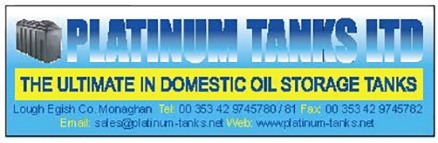 Registration FormSaturday, November 7thPLEASE RETURN THIS FORM ON OR BEFORE WEDNESDAY NOVEMBER 4THTHE COST FOR ATTENDING THE CONFERENCE IS €15 PER PERSON. A DISCOUNT WILL BE AVAILABLE IF 4 COACHES FROM THE SAME CLUB ATTEND. THE PRICE WILL BE €50 FOR THE FOUR CLUB DELEGATES. PLEASE RETURN THE COMPLETED FORM & FEE TOMONAGHAN COACHING OFFICEMONAGHAN COUNTY TRAINING GROUNDSCLOGHANANNYALLACASTLEBLAYNEYCO. MONAGHANMAKE CHEQUES PAYABLE TO ‘MONAGHAN GAA’FOR FURTHER INFORMATION PLEASE CONTACT PAUL O’CONNOR (mobile: 086 837 4827 Email: developmentmanager.monaghan@gaa.ie) OR ALTERNATIVELY VISIT monaghangaa.ie NAMECLUBMOBILE/ TELEMAILPlease tick what workshop you will be attending Please tick what workshop you will be attending Please tick what workshop you will be attending Please tick what workshop you will be attending Please tick what workshop you will be attending Please tick what workshop you will be attending Please tick what workshop you will be attending Please tick what workshop you will be attending WORKSHOP AWorkshop 1Workshop 2Workshop 3WORKSHOP BWorkshop 1Workshop 2Workshop 3SIGNED DATE